#educhiamoalrispetto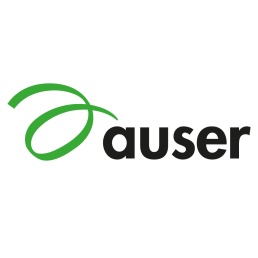 #EDUCHIAMOALRISPETTO